В связи с завершением 2021-2022 учебного года и в целях чествования выпускников 11х классов общеобразовательных организаций МР «Печора» Провести муниципальное мероприятие «Праздник выпускников – 2022»04 июня 2022 года с 11.00 до 11.45 часов на площади Победы, с 12.00 до 13.30 часов на площади Юбилейной.           2. Управлению образования МР «Печора» (Ермилов Е.В.) обеспечить общее руководство по организации и проведению муниципального мероприятия «Праздник выпускников – 2022».           3.Отделу молодежной политики, физкультуры и спорта администрации МР «Печора» (Бобровицкий С.С.) подготовить награждение выпускников - активистов общественной жизни МР «Печора».           4.  Управлению культуры и туризма МР «Печора» (Потапова К.К.):           4.1.Оказать содействие в подготовке и проведении муниципального мероприятия «Праздник выпускников – 2022»: музыкально – техническое сопровождение торжественной части праздника на площади Победы.	5. Отделу информационно-аналитической работы и контроля администрации МР «Печора» довести до населения информацию об изменении маршрута движения автотранспорта через средства массовой информации и Интернет-ресурсы. 6.Отделу благоустройства, дорожного хозяйства и транспорта администрации МР «Печора» (Мижерич Д.М.):6.1.Организовать подготовку площади Победы к мероприятию (уборка территории). 6.2.Организовать очистку дорог по ул. Ленинградской от ул. Гагарина до Печорского проспекта, по ул. Булгаковой от ул. Гагарина до Печорского проспекта, по Печорскому проспекту от площади Победы до площади Юбилейной, включая тротуары, до 04 июня 2022 года.6.3.Проинформировать НП «Автолайн» об изменениях маршрута движения автотранспорта.7.Рекомендовать ОМВД России по г. Печоре (Махмутов А.И.) (по согласованию):7.1. Обеспечить перекрытие автомобильных дорог 04 июня 2022 года:-с 10.30 до 11.10 часов – по улице Ленинградской от ул. Гагарина до Печорского проспекта, -с 10.30 до 11.50 часов по Печорскому проспекту от ул. Ленинградской до ул. Свободы,-с 11.50 до 12.30 часов по Печорскому проспекту от ул. Ленинградской до ул. Булгаковой,-с 11.50 до 13.30 часов по улице Булгаковой от ул. Гагарина до Печорского проспекта.7.2.Обеспечить сопровождение колонны выпускников во время праздничного шествия, охрану общественного порядка во время проведения мероприятия 04 июня 2022 года. 8.Настоящее распоряжение подлежит размещению на официальном сайте муниципального района «Печора».9.Контроль за исполнением распоряжения оставляю за собой.АДМИНИСТРАЦИЯ МУНИЦИПАЛЬНОГО РАЙОНА «ПЕЧОРА»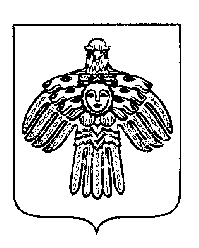 «ПЕЧОРА»  МУНИЦИПАЛЬНÖЙ  РАЙОНСААДМИНИСТРАЦИЯРАСПОРЯЖЕНИЕТШÖКТÖМРАСПОРЯЖЕНИЕТШÖКТÖМРАСПОРЯЖЕНИЕТШÖКТÖМ  26  мая   2022 г.г. Печора,  Республика Коми                                  №  373 - р О подготовке и проведении муниципального мероприятия «Праздник выпускников – 2022»И. о. главы муниципального района - руководителя администрацииА.Ю. Канищев                                 